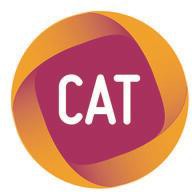 Paris, le 24 août 2023QUESTIONNAIRE ----------------Groupe de travail de préparation du PNACC-3 « S’ASSURER DE LA RESILIENCE DE L’ACTIVITE ECONOMIQUE AU CHANGEMENT CLIMATIQUE »--------------------------------------------------------------Conséquences à court, moyen et long terme pour l’activité économique des membres de la CAT (évaluation chiffrée, emplois, perte de chiffre d'affaires, disparition d'entreprises ...)Solutions envisagées à court terme (juridiques, financières ...)Solutions envisagées à moyen termeSolutions envisagées à long termeQuels freins lever ? Quelles attentes vis-vis notamment de l’Etat ? Une stratégie de branche a-t-elle déjà été imaginée, conçue et/ou mise en oeuvre ?Rappel des actions actuelles ou à venir visant à réduire l’empreinte écologique de l’activité touristique (émissions carbone, ressource en eau, sobriété énergétique, préservation de la biodiversité, réduction des déchets et économie circulaire, méthode de sensibilisation des clients)